Извещение № 22000078540000000015ОпубликованоВерсия 1. Актуальная, от 09.03.2023Дата создания09.03.2023 14:42 (МСК+5)Дата публикации09.03.2023 15:00 (МСК+5)Дата изменения09.03.2023 15:00 (МСК+5)Основные сведения об извещенииВид торговПродажа (приватизация) государственного и муниципального имущества Форма проведенияЭлектронный аукционНаименование процедурыпродажа имущества на аукционе в электронной формеЭлектронная площадкаРТС-тендерОрганизатор торговКод организации2200007854ОКФС14Публично-правовое образованиеМуниципальное образование Куйтунский районПолное наименованиеМУНИЦИПАЛЬНОЕ КАЗЕННОЕ УЧРЕЖДЕНИЕ "КОМИТЕТ ПО УПРАВЛЕНИЮ МУНИЦИПАЛЬНЫМ ИМУЩЕСТВОМ И ГРАДОСТРОИТЕЛЬСТВУ АДМИНИСТРАЦИИ МУНИЦИПАЛЬНОГО ОБРАЗОВАНИЯ КУЙТУНСКИЙ РАЙОН"ИНН3814009128КПП381401001ОГРН1053814001790Юридический адрес665302, ОБЛ. ИРКУТСКАЯ,Р-Н Куйтунский,РП. Куйтун,УЛ. КАРЛА МАРКСА д. Д. 18, кв. ОФИС 1Фактический/почтовый адрес665302, ОБЛ. ИРКУТСКАЯ,Р-Н Куйтунский,РП. Куйтун,УЛ. КАРЛА МАРКСА д. Д. 18, кв. ОФИС 1Контактное лицоАфанасьева Дарья ВасильевнаТелефон83953651973Адрес электронной почтыkumi_kuitun@mail.ruСведения о правообладателе/инициаторе торговОрганизатор торгов является правообладателем имуществаКод организации2200007854ОКФС14Публично-правовое образованиеМуниципальное образование Куйтунский районПолное наименованиеМУНИЦИПАЛЬНОЕ КАЗЕННОЕ УЧРЕЖДЕНИЕ "КОМИТЕТ ПО УПРАВЛЕНИЮ МУНИЦИПАЛЬНЫМ ИМУЩЕСТВОМ И ГРАДОСТРОИТЕЛЬСТВУ АДМИНИСТРАЦИИ МУНИЦИПАЛЬНОГО ОБРАЗОВАНИЯ КУЙТУНСКИЙ РАЙОН"ИНН3814009128КПП381401001ОГРН1053814001790Юридический адрес665302, ОБЛ. ИРКУТСКАЯ,Р-Н Куйтунский,РП. Куйтун,УЛ. КАРЛА МАРКСА д. Д. 18, кв. ОФИС 1Фактический/почтовый адрес665302, ОБЛ. ИРКУТСКАЯ,Р-Н Куйтунский,РП. Куйтун,УЛ. КАРЛА МАРКСА д. Д. 18, кв. ОФИС 1Информация о лотахСВЕРНУТЬ ВСЕ ЛОТЫЛот 1Здание нежилое 231,8 кв.м. 38:10:120126:62 Иркутская обл Куйтунский р-н р.п.Куйтун ул.Грибоедова д.9 Здание нежилое 161,8 кв.м. 38:10:120126:61 Иркутская обл, Куйтунский р-н р.п.Куйтун ул.Грибоедова д.9 Здание нежилое 33,1 кв.м. 38:10:120126:60 Иркутская обл Куйтунский р-н р.п.Куйтун ул.Грибоедова, д.9 Нежилое здание котельной 9,5 кв.м, 38:10:120126:57 Иркутская обл Куйтунский р-н р.п.Куйтун ул.Грибоедова д.9 Земельный участок 4317 кв.м.38:10:120126:51 Иркутская обл р.п.Куйтун ул.Грибоедова 9Основная информацияОснование (наименование государственного органа, органа местного самоуправления, принявших решение о приватизации и реквизиты решения)Дума муниципального образования Куйтунский районПредмет торгов (наименование лота)Здание нежилое 231,8 кв.м. 38:10:120126:62 Иркутская обл Куйтунский р-н р.п.Куйтун ул.Грибоедова д.9 Здание нежилое 161,8 кв.м. 38:10:120126:61 Иркутская обл, Куйтунский р-н р.п.Куйтун ул.Грибоедова д.9 Здание нежилое 33,1 кв.м. 38:10:120126:60 Иркутская обл Куйтунский р-н р.п.Куйтун ул.Грибоедова, д.9 Нежилое здание котельной 9,5 кв.м, 38:10:120126:57 Иркутская обл Куйтунский р-н р.п.Куйтун ул.Грибоедова д.9 Земельный участок 4317 кв.м.38:10:120126:51 Иркутская обл р.п.Куйтун ул.Грибоедова 9Описание лота1.Здание, нежилое, площадь: 231,8 кв.м., этажей: 1, кадастровый номер: 38:10:120126:62, Иркутская область, Куйтунский район, р.п.Куйтун, ул.Грибоедова, д.9 2. Здание, нежилое, площадь 161,8 кв.м., этажей: 1, кадастровый номер: 38:10:120126:61, Иркутская область, Куйтунский район, р.п.Куйтун, ул.Грибоедова, д.9 3. Здание, нежилое, площадь: 33,1 кв.м. этажей: 1, кадастровый номер: 38:10:120126:60, Иркутская область, Куйтунский район, р.п.Куйтун, ул.Грибоедова, д.9 4. Нежилое здание котельной, площадь: 9,5 кв.м, этажей: 1, кадастровый номер: 38:10:120126:57, Иркутская область, Куйтунский район, р.п.Куйтун, ул.Грибоедова, д.9 5. Земельный участок, земли населенных, социальное обслуживание, площадь: 4317 кв.м., кадастровый номер: 38:10:120126:51, местонахождение: Иркутская область, Куйтунский район, р.п.Куйтун, ул.Грибоедова, 9Извещение на электронной площадке (ссылка)Сведения о предыдущих извещениях (сообщениях)Начальная цена309 915,35 ₽ Шаг аукциона9 297,46 ₽ Размер задатка30 991,54 ₽ Реквизиты счета для перечисления задаткаПолучательООО "РТС-тендер" ИНН7710357167 КПП773001001 Наименование банка получателяФилиал "Корпоративный" ПАО "Совкомбанк" Расчетный счет (казначейский счет)40702810512030016362 Лицевой счет— БИК044525360 Корреспондентский счет (ЕКС)30101810445250000360 Назначение платежаВнесение гарантийного обеспечения по Соглашению о внесении гарантийного обеспечения, № аналитического счета _____________. Без НДС. Срок и порядок внесения задаткап. 10 информационного сообщения Субъект местонахождения имуществаИркутская областьМестонахождение имуществаКуйтунский район р.п.Куйтун, ул.Грибоедова, д.9Категория объектаЗданияФорма собственностиМуниципальная собственностьПорядок ознакомления с имуществом, иной информациейп. 16 информационного сообщения Обременения, ограниченияп. 26 информационного сообщения Срок заключения договораВ течение 5 рабочих дней, с даты подведения итогов аукциона, с победителем заключается договор купли-продажи ХарактеристикиРегистрационный номер ЕГРОКН- Общая площадь- Материалы наружных стен здания- Количество этажей0 Количество подземных этажей- Назначение здания- Общие сведения об ограничениях и обременениях - Вид ограничений и обременений- Кадастровая стоимость- Кадастровый номер- Год ввода в эксплуатацию- Информация о сведениях из единых государственных реестровЕдиный государственный реестр объектов культурного наследия (памятников истории и культуры) народов Российской Федерации—Изображения лота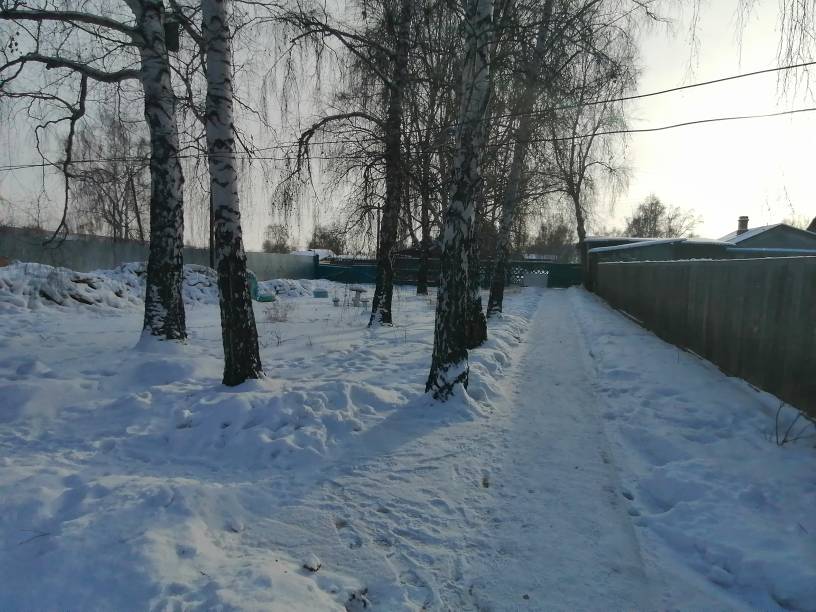 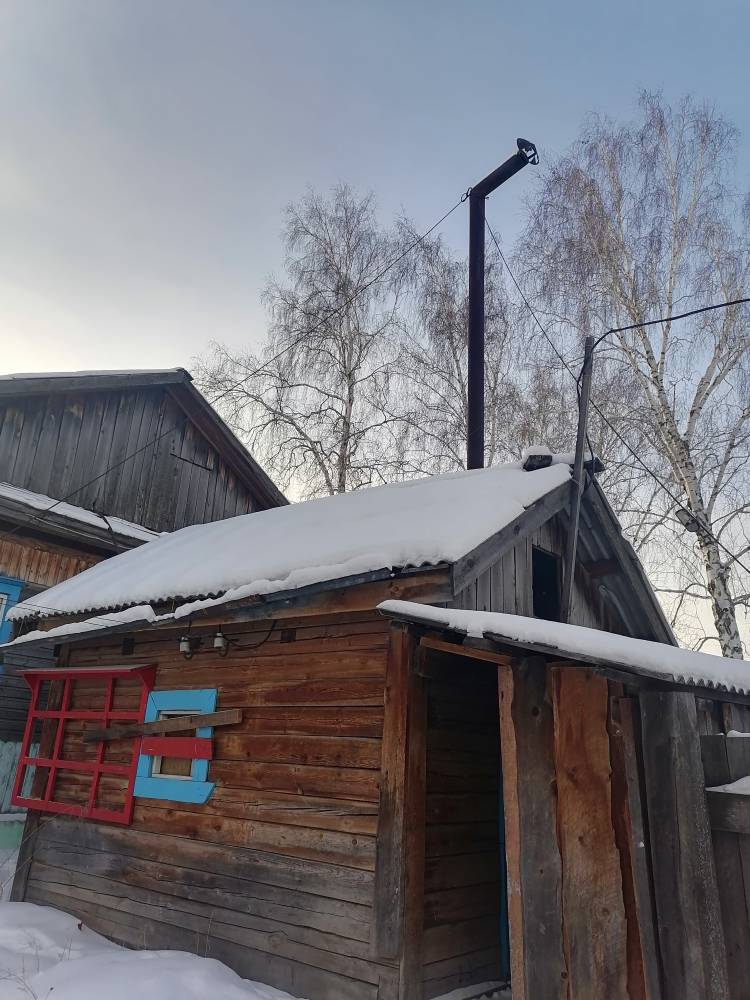 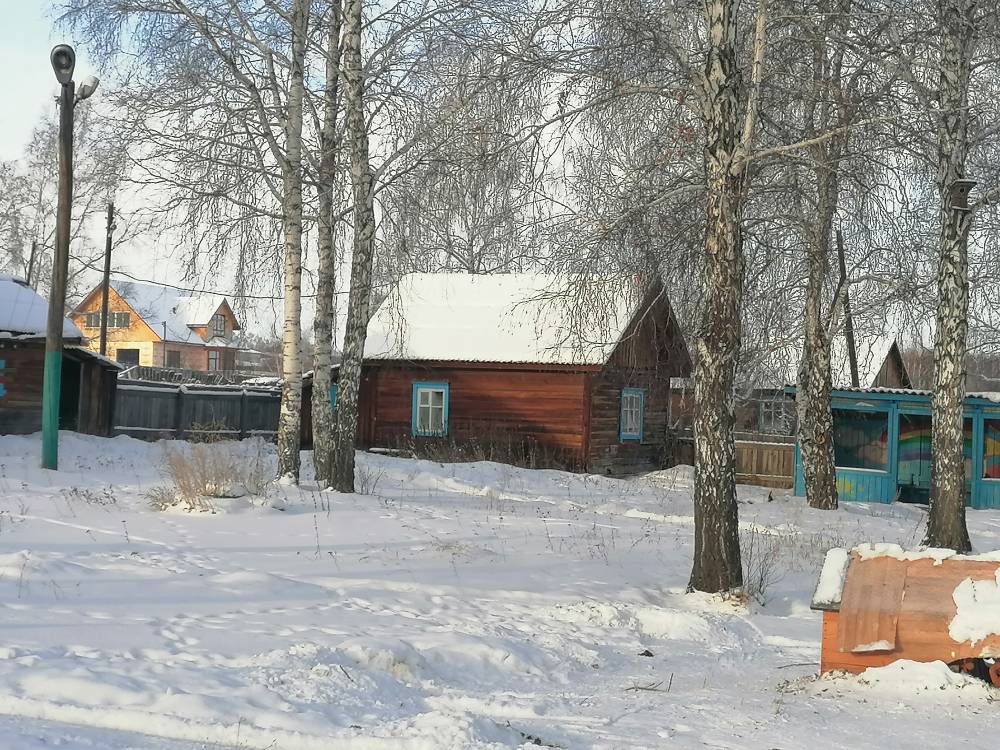 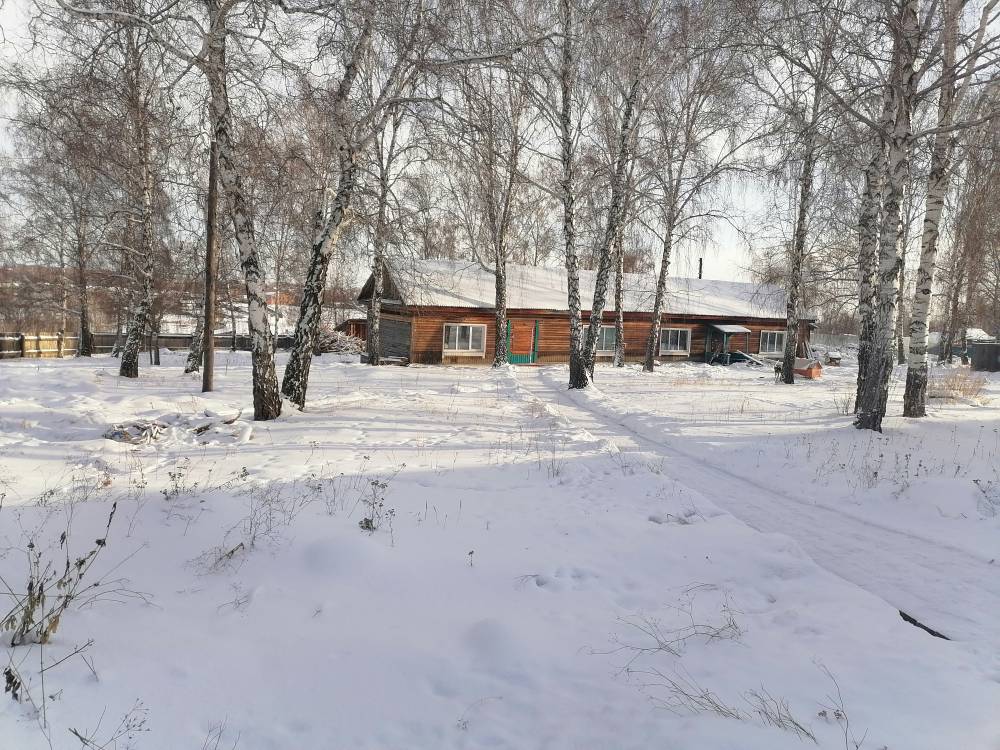 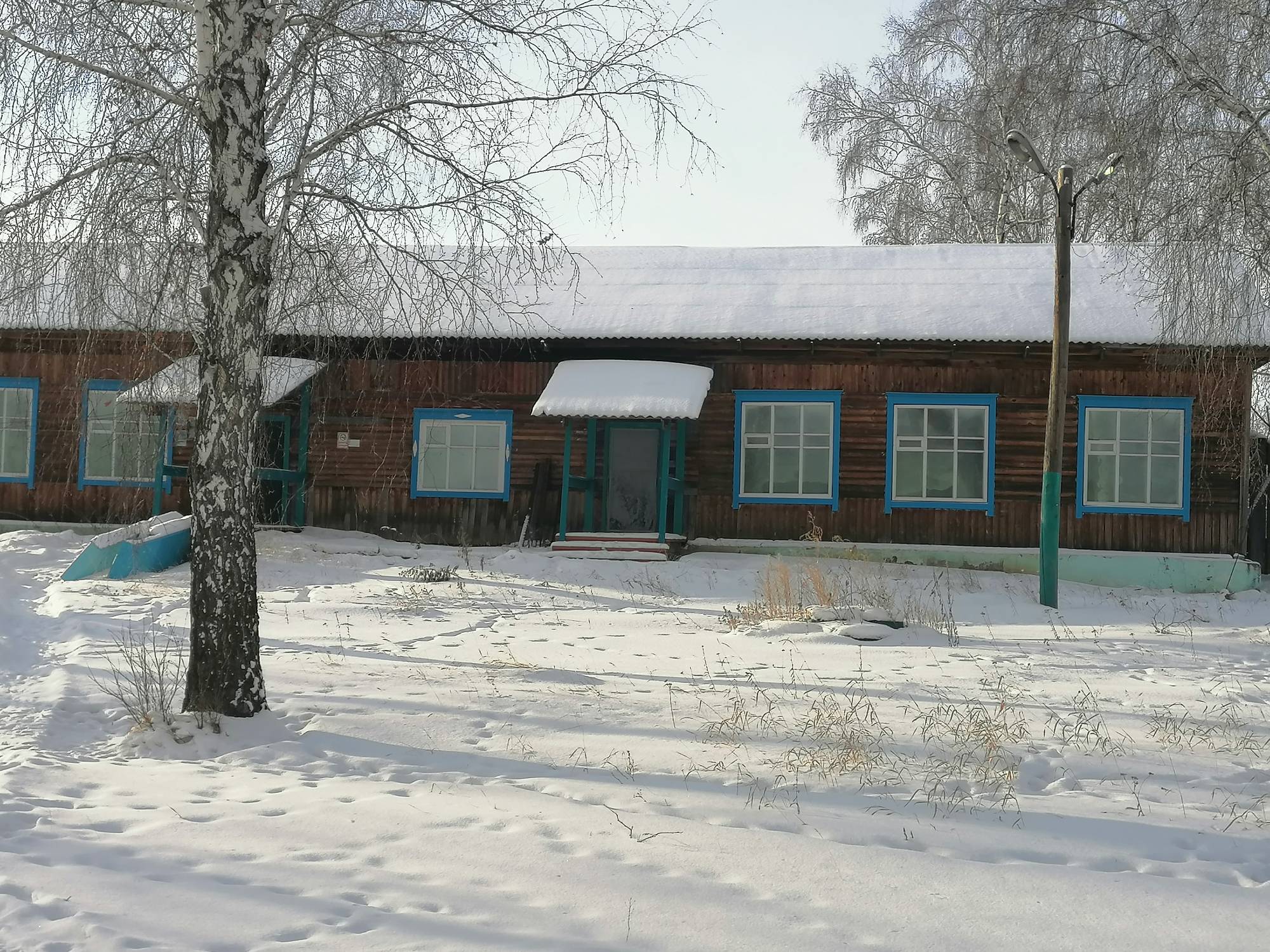 Документы лотаРешение Думы 296 от 21.02.2023 прогнозный план на 2023.pdf971.71 Кб09.03.2023Решение об условиях приватизацииОтчет 5-2023-2 Куйтун.pdf10.20 Мб09.03.2023Документация лотаРаспоряжение о проведении открытого аукциона в электронной форме от 07.03.2023 13.doc78.00 Кб09.03.2023Документация лотаИнформационное сообщение о проведении продажи муниципального имущества на аукционе в электронной форме.docx73.94 Кб09.03.2023ИзвещениеТребования к заявкамТребования к участникамп. п. 13, 18 информационного соообщения Перечень документовп. 14 информационного сообщения Требования к документамп. 14 информационного сообщения Ограничения участия отдельных категорий физ. и юр. лицп. 18 информационного сообщения Условия проведения процедурыДата и время начала подачи заявок10.03.2023 09:00 (МСК+5)Дата и время окончания подачи заявок09.04.2023 00:00 (МСК+5)Порядок подачи заявокп. 13 информационного сообщенияДата рассмотрения заявок10.04.2023Дата и время начала проведения аукциона12.04.2023 14:00 (МСК+5)Порядок определения победителейПобедителем признается участник, предложивший наиболее высокую цену имущества Место и срок подведения итоговАукцион в электронной форме состоится 12.04.2023 в 14 час. 00 мин. по местному времени. Место проведения электронного аукциона: электронная площадка: Общество с ограниченной ответственностью «РТС-тендер» (ООО «РТС-тендер») (https://www. rts-tender.ru/) Документы извещенияИнформационное сообщение о проведении продажи муниципального имущества на аукционе в электронной форме.docx73.94 Кб09.03.2023ИзвещениеИзвещение о торгах.json